Information Sheet for New PupilsKey InformationSchools starts at 8.45 am (doors are opened at 8.35 am), lunch is 12.00-1.00 pm and finishes at 3.15 pm.Staff/ClassesRobins Class (Reception and Year 1) – Mrs Quick
Owls Class (Years 2 and 3) – Miss Marshall
Eagles Class (Years 4-6) – Mrs Beaumont (Monday and Tuesday) and Mrs Foster (Wednesday, Thursday and Friday)The teachers are supported by teaching assistants.Dinners, snacks and drinksFrom September 2014 Infant school children will receive their midday meal free of charge.  We have enclosed a letter in the pack for parents to confirm if their child will have a hot lunch or prefer to bring a packed lunch to school.Children may bring drinks in a named plastic bottle, only still, not fizzy please.  These go on the shelf with the sandwich boxes in the classroom.  Children all have access to their own water bottle provided by the PTA.All children have the opportunity to have a piece of fruit daily as a snack at break time. If there are any allergies or food intolerances of any sort, please make sure that we are informed.Cool MilkOur school provides a milk scheme that is available to all of our pupils since April 2015.  Children under 5 receive a 189 ml portion of semi-skimmed milk every day.  The cost of school milk is subsidised for pupils aged five or older at a cost of 22p per day. Each pupil that registers with Cool Milk will receive a 189ml portion of semi-skimmed milk every day, which is delivered fresh and chilled. Pupils will be provided with milk during the morning break. Their school milk will not only provide them with essential nutrients, but as it is rehydrating and energy boosting it also bridges the gap between breakfast and lunch to help children stay focused. Find out what the top ten reasons are for drinking school milk at www.coolmilk.com/whyschoolmilk Swimming and PEReception children have swimming lessons during the Summer term on a Wednesday morning at Wirksworth Swimming Pool.    We are the only school in the area that offers swimming to our younger children and feel that the children get a lot out of it.We have weekly sessions of PE for Infants so please ensure they have their PE kit in school.  Please ensure that any earrings are removed.  School and County Policy is that children should only wear studs for school and should not have earrings in for PE or swimming, even covered with tape. If children have earrings as they get older, they must be able to put them in and take them out themselves as we are not permitted to help with this. MusicOn Thursday afternoons, Mrs Shannon, comes into school to teach singing to the Infant class.  We do ask for a contribution of £1 per lesson, £10.00 per term or £30.00 for all the sessions.Tuck ShopOn Friday mornings the PTA runs a tuck shop for the children at break. Cakes are sold at a price of 30 pence each.  Tuck shop money may be brought to school on a Friday morning and put into a tin for safe keeping. Names are put on a list and the money distributed just before break.Book BagsBook bags should be brought to school every day and placed in the baskets by the classroom door.  We ask that you read with your child at home daily and fill in a record book.IllnessIf your child is ill and will not be attending school, please let us know as soon as possible (by 10.00 am), either by phone or sending a message with another parent. We are required to have a written record of children’s absences, so we do still need to have a short note of explanation when the child returns to school. If your child suffers sickness or diarrhoea, please keep them at home for 48 hours after the last bout to avoid it spreading to other children.Forms and Contact NumbersAs part of the registration procedure, we are required to see children’s birth certificates. Please could you bring your child’s into school the next time you come into school.  We have given out forms already that will contain the numbers we will use to contact you.  If you change any of your numbers, please let us know.  We use a text messaging service to contact parents so please let us know if you change your mobile phone number.We hope that your child has an enjoyable time at school and would like to feel that we are working in partnership with you. If at any time you have a concern, please discuss it with either Mrs Foster, Miss Marshall, Mrs Quick and Mrs Beaumont and we will do our best to help.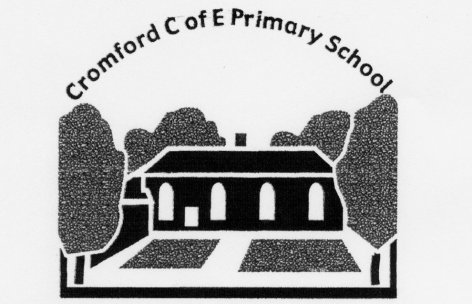 Cromford C of E Primary SchoolCromfordDerbyshire. DE4 3RGTelephone: 01629 822248   Fax: 01629 823737   E mail: info@cromford.derbyshire.sch.ukWebsite:  www.cromfordcofeschool.comHeadteacher:  Mrs Elizabeth Foster, BA (Hons) QTS, NPQH 